Dear Juanita and James:Here is a copy of a rare document signed by Holland M. Bell, Judge of Probate, Fayette County,  on May  11th,  1892.  It is an application for financial relief by Warren C. Holliman, Private,  Company B,  41st Alabama Infantry Regt.,  who was wounded in the left arm by a Minie ball  at Petersburg, Virginia, on  August 17th,  1864.  He was sent home to Newtonville to convalesce and the War ended before he was well enough to re-join his Unit.  I don't know how he got to Newtonville from Petersburg because by August 17th, 1864, Petersburg was under seige from the east and the only escape route was west toward Appomattox Court House where the surrender took place on April 9th, 1865.  I would guess he escaped in an ambulance wagon and caught a train when he got to Appomattox.  It was a railroad town that the Yankees had not yet taken.More to come on this document.   Doc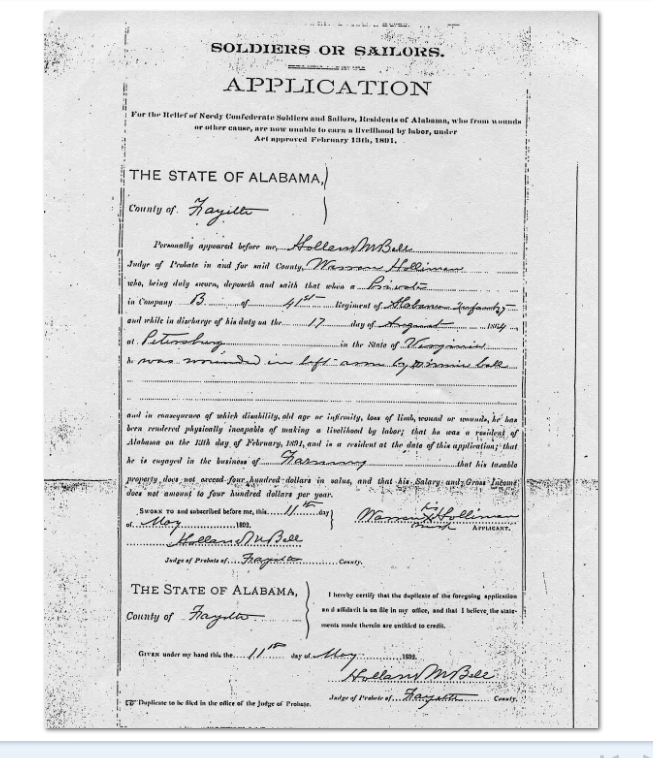 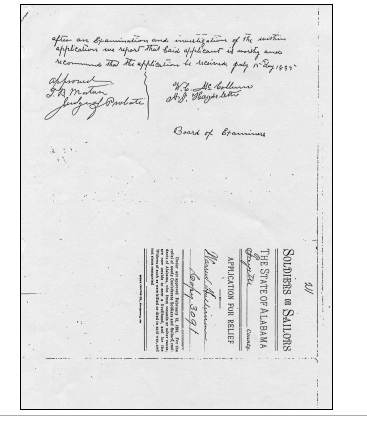 